OBJETIVOAlcanzar los niveles de logro básicos desarrollados durante el cuarto periodo.METODOS1.	Presentar trabajo completo en el Portafolio de Filosofía, debidamente enganchado y ordenado. A mano, en letra clara, esfero negro o azul (no lápiz). 2.	Revisión realización de Guía de Refuerzo y evaluación escrita.CRITERIOS1.	Desarrollo de las actividades, previa consulta y análisis2.	Presentación del Portafolio3.	Sustentación Oral y EscritaACTIVIDADESRealiza una revisión, corrección y autoevaluación, en donde identifiques y análisis las causas de tus resultadosPresenta todas las actividades del Periodo (Videos, Planes Lectores, talleres) en el Portafolio.Elabore un MANDALA (Utiliza textos e imágenes) sobre las diferentes concepciones sobre el hombre a lo largo de la Historia de la Filosofía. Sofista, Platón, Aristóteles, Sócrates, San Agustín, Santo Tomas, Descartes, Hume, Kant, Marx, Nietzsche, Scheler, Sartre. Tamaño grande.Elabore una síntesis de cada una de las concepciones sobre el ser del hombre en la Antropología Griega, Medieval, Renacentista y Moderna. Utiliza imágenes y Mapas conceptualesRealizo investigación sobre el problema naturaleza y cultura. Y construyo un ensayo.Realizo collage que exprese la concepción del hombre que tú tienes.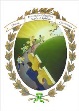 INSTITUCION EDUCATIVA MARISCAL ROBLEDOINSTITUCION EDUCATIVA MARISCAL ROBLEDOINSTITUCION EDUCATIVA MARISCAL ROBLEDOCODCODVERINSTITUCION EDUCATIVA MARISCAL ROBLEDOINSTITUCION EDUCATIVA MARISCAL ROBLEDOINSTITUCION EDUCATIVA MARISCAL ROBLEDOGUIA DE REFUERZOGUIA DE REFUERZOGUIA DE REFUERZOFECHAFECHAGRADOGUIA DE REFUERZOGUIA DE REFUERZOGUIA DE REFUERZO4P 20184P 2018OnceDOCENTEJuan Diego Uribe OAREAAREAFilosofíaFilosofía